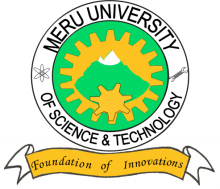 MERU UNIVERSITY OF SCIENCE AND TECHNOLOGYP.O. Box 972-60200 – Meru-Kenya.Tel: 020-2069349, 061-2309217. 064-30320 Cell phone: +254 712524293, +254 789151411Fax: 064-30321Website: www.must.ac.ke  Email: info@must.ac.keUniversity Examinations 2014/2015THIRD YEAR, SUPPLEMENTARY/SPECIAL EXAMINATION FOR BACHELOR OF COMMERCEBFB 3303:  BUSINESS AND ETHICSDATE: OCTOBER, 2015							TIME: HOURSINSTRUCTIONS:  Answer question one COMPULSORY and any other two questions.QUESTION ONE – (30 MARKS)Explain how software piracy may affect a business profit.			(10 Marks)Discuss various ways in which conflicts arising in its process of computer handling in a given organization may be resolved.						(10 Marks)Discuss the contributions of ethics to effective use of information technology in a given organization.									(10 Marks)QUESTION TWO (20 MARKS)Discuss how the conduct of a computer professional may enhance the reputation of an organization.										(20 Marks)QUESTION THREE (20 MARKS)Discuss way in which internet may threaten ethical practice in a given organization. (20 Marks)QUESTION FOUR (20 MARKS)Discuss why it is relevant for an organization to uphold corporate code of ethics.													(10 Marks)Discuss how core values may encourage organization’s performance.		(10 Marks)				QUESTION FIVE (20 MARKS)Discuss how a manager may benefit from use of utilitarian theory as applied in business practice.												(20 Marks)